                                 OŠ Brestje, Potočnica 8, 10360 SESVETE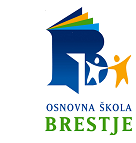                   www.os-brestje-zg.skole.hr                  e-mail: os-brestje@os-brestje-zg.skole.hr                  tel: 2012075; fax: 2012076 MATURALNO PUTOVANJE UČENIKA 7. RAZREDA                   OŠ BRESTJE  2014/15.TIJEK IZLETA:DANPolazak 19.lipnja u 6:30 ispred OŠ Brestje. Vožnja prema Zadru i dolazak u Zadar u prijepodnevnim satima.Kraći razgled Zadra ( crkva sv. Donata…).Dolazak i smještaj u hostel ( Borik ), ručak, slobodno vrijeme ( kupanje )Večera, šetnja Zadrom ( Pozdrav suncu, Orgulje, Muzej antičkog stakla )Noćenje.DANNakon doručka, nastavak putovanja prema Šibeniku. Posjet Sokolarskom centru u okolici Šibenika.Razgled Šibenika (katedrala sv. Jakova, stara gradska jezgra,.. )Ručak i polazak prema NP Krka.Obilazak nacionalnog parka ( Skradinski buk, Visovac-brodom )Put prema Zagrebu u kasnim poslije podnevnim satima CILJ:Sadržaj izleta povezati s nastavnim sadržajem geografije, povijesti i ostalim nastavnim predmetima obrađenim tijekom 7. razreda.ZADAĆE IZLETA:- uočiti, prepoznati, imenovati, primijenitiPrepoznati Zadar i Šibenik kao spomenike renesanse i bogate hrvatske povijesti.Upoznati se s bogatstvom flore i faune NP KrkaPrimijeniti naučeno tijekom 7.razr.PROGRAMSKI SADRŽAJI:Povijesno kulturni sadržajiKultura životaOBRAZAC POZIVA ZA ORGANIZACIJU VIŠEDNEVNE IZVANUČIONIČKE NASTAVEOBRAZAC POZIVA ZA ORGANIZACIJU VIŠEDNEVNE IZVANUČIONIČKE NASTAVEBroj ponude1/2015.1. Podaci o školi:Upisati tražene podatkeIme škole:OSNOVNA ŠKOLA BRESTJEAdresa:Potočnica 8Mjesto:Sesvete - ZagrebPoštanski broj:103602. Korisnici usluge su učenici 3. Tip putovanja: Uz planirano upisati broj dana i noćenjaa) Škola u prirodib) Višednevna terenska nastavac) Školska ekskurzijadana 2                                   1noćenjee) Posjet4. Odredište Označiti s X ili upisati ime državea) u Republici Hrvatskojxb) u inozemstvu5. Planirano vrijeme realizacije19. lipanj -20. lipanj 2015.(u predložena dva tjedna)Datum     Mjesec     Datum     Mjesec      Godina6. Broj sudionika Upisati broja) Predviđeni broj učenika b) Predviđeni broj učitelja8c) Očekivani broj gratis ponuda7. Plan puta Upisati traženoMjesto polaskaZagrebUsputna odredištaKrajnji cilj putovanjaZadar - Šibenik8. Vrsta prijevoza Traženo označiti s X ili dopisati kombinacijea) AutobusXb) Vlakc) Brodd) Zrakoplove) Kombinirani prijevoz9. SmještajOznačiti s X/upisati broj zvjezdica/dopisati (moguće označiti više smještajnih kapacitetaa) Hostel Xb) Hotelc) Pansiond) Drugo10. U cijenu ponude uračunati Upisati traženo ili označiti s Xa) Ulaznice za Nacionalni park KrkeX b) Vodiča za razgled gradac) Sudjelovanje u radionicamad) Prehrana na bazi polupansionae) Prehrana na bazi punog pansionaXf) Ostalog) Drugi zahtjevi11. U cijenu uključiti i stavke putnog osiguranja od: Traženo označiti s X ili dopisatia) od posljedica nesretnoga slučaja/nezgodeXb) Zdravstveno osiguranje za inozemna putovanjac) Otkaza putovanjaXd) Osiguranje prtljageRok dostave ponuda je     Javno otvaranje ponuda održat će se u Školi dana 8.travanja 2015. u 13.10 satiNapomena:– Pristigle ponude trebaju biti u skladu s propisima vezanim uz turističku djelatnost– Pristigle ponude trebaju biti u skladu s propisima vezanim uz turističku djelatnost– Ponuditelj dostavlja ponude čija je cijena razrađena po traženim točkama (od 8 do 11) te ukupnu– Ponuditelj dostavlja ponude čija je cijena razrađena po traženim točkama (od 8 do 11) te ukupnu cijenu tražene ponude uključujući licenciranoga turističkog pratitelja za svaku grupu od 15 do 75 putnika. cijenu tražene ponude uključujući licenciranoga turističkog pratitelja za svaku grupu od 15 do 75 putnika.– U obzir će se uzimati ponude zaprimljene u poštanskome uredu do navedenoga roka i uz iskazane – U obzir će se uzimati ponude zaprimljene u poštanskome uredu do navedenoga roka i uz iskazane cijene tražene po stavkama.